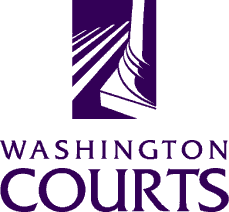 Superior Court Judges’ Association Equality and Fairness CommitteeMonday April 9, 2018 @ 7:00 a.m. – 7:55 a.m.In Person at SCJA Spring ConferenceSuperior Court Judges’ Association Equality and Fairness CommitteeMonday April 9, 2018 @ 7:00 a.m. – 7:55 a.m.In Person at SCJA Spring ConferenceMeeting MinutesMeeting MinutesMeeting MinutesMeeting MinutesAttendees: Judge Eric Lucas, Judge Helen Whitener, Judge Nicole Gaines-Phelps, Judge David Keenan, Cynthia DelostrinosAttendees: Judge Eric Lucas, Judge Helen Whitener, Judge Nicole Gaines-Phelps, Judge David Keenan, Cynthia DelostrinosAttendees: Judge Eric Lucas, Judge Helen Whitener, Judge Nicole Gaines-Phelps, Judge David Keenan, Cynthia DelostrinosAttendees: Judge Eric Lucas, Judge Helen Whitener, Judge Nicole Gaines-Phelps, Judge David Keenan, Cynthia DelostrinosChair Update - Judge Lucas passed on a plaque for the Affirmative Action Award that the SCJA’s Equality and Fairness Committee received in September 2000. The award was presented by the Washington State Bar Association to the SCJA E&F for its development of the Disabilities in the Court Manual. Sub-Committee UpdatesLegislative (Judge Lucas)The SCJA is in the process of figuring out what its legislative priorities are for this next upcoming legislative year. They are looking for more energy and ideas. The legislative committee will be meeting today at spring conference. One particularly hot legislative topic this year for the SCJA was related to secure crisis residential centers for kids. It was a good program that was cut by the legislature, and something that we should try to get back. Judge Keenan will be backup legislative liaison to Judge Lucas for our legislative sub-committee.  When the legislative session starts, it becomes a flood of information. It makes sense to work on initiatives when they are not in session, to make contacts with legislators so that when it gets to the fall we are already on their radar. During this past legislative session there was a lot of progress on LFOs and Juvenile Justice. 
What are the issues to identify now? What does SCJA think is important priorities?LFOs continue to be an issue. Jury DiversityBJA - Court Education & Interpreter FundingCynthia will give budget info for two BJA proposals. Share code of ethics proposal changes with this group. We should also be concerned about education. What are our resources to promote judicial education?Media & Outreach (Judge Shea-Brown) Judge Shea-Brown shared the procedural justice video and powerpoint materials with this group as something that could be posted to the SCJA’s website under our Committee. Thank you to all who responded and shared feedback.Education (Judge Phelps)Reentry Simulation – Judge KeenanNo new updates. Just waiting to hear from Phil Zitzelman about whether the reentry simulation is something that the Judicial College deans would consider being a part of the program. The sense is that they don’t want to have the program. It would require such a long block because it is 2 hours long. It is a different learning model that is effective. Can we make this a CLE instead? Can we get attorneys to do it? When Judge Keenan did it, stakeholders other than judges participated. Judge Keenan will go back and check with faculty to see who would be most impactful group for them.One thing people have to deal with is criminal sentencing. Even if the answer we get is no, we should still keep at it. We need to figure out the cost – Judge Whitener could possibly help with getting it to Pierce County. Figure out how and where. Chair Update - Judge Lucas passed on a plaque for the Affirmative Action Award that the SCJA’s Equality and Fairness Committee received in September 2000. The award was presented by the Washington State Bar Association to the SCJA E&F for its development of the Disabilities in the Court Manual. Sub-Committee UpdatesLegislative (Judge Lucas)The SCJA is in the process of figuring out what its legislative priorities are for this next upcoming legislative year. They are looking for more energy and ideas. The legislative committee will be meeting today at spring conference. One particularly hot legislative topic this year for the SCJA was related to secure crisis residential centers for kids. It was a good program that was cut by the legislature, and something that we should try to get back. Judge Keenan will be backup legislative liaison to Judge Lucas for our legislative sub-committee.  When the legislative session starts, it becomes a flood of information. It makes sense to work on initiatives when they are not in session, to make contacts with legislators so that when it gets to the fall we are already on their radar. During this past legislative session there was a lot of progress on LFOs and Juvenile Justice. 
What are the issues to identify now? What does SCJA think is important priorities?LFOs continue to be an issue. Jury DiversityBJA - Court Education & Interpreter FundingCynthia will give budget info for two BJA proposals. Share code of ethics proposal changes with this group. We should also be concerned about education. What are our resources to promote judicial education?Media & Outreach (Judge Shea-Brown) Judge Shea-Brown shared the procedural justice video and powerpoint materials with this group as something that could be posted to the SCJA’s website under our Committee. Thank you to all who responded and shared feedback.Education (Judge Phelps)Reentry Simulation – Judge KeenanNo new updates. Just waiting to hear from Phil Zitzelman about whether the reentry simulation is something that the Judicial College deans would consider being a part of the program. The sense is that they don’t want to have the program. It would require such a long block because it is 2 hours long. It is a different learning model that is effective. Can we make this a CLE instead? Can we get attorneys to do it? When Judge Keenan did it, stakeholders other than judges participated. Judge Keenan will go back and check with faculty to see who would be most impactful group for them.One thing people have to deal with is criminal sentencing. Even if the answer we get is no, we should still keep at it. We need to figure out the cost – Judge Whitener could possibly help with getting it to Pierce County. Figure out how and where. AllAllOther BusinessSCJA Proposal/ Resolution – Color of Justice The proposal is out – we need help getting proposal submissions in from different courts.Look for judges who are interested in committing. Committee decides East, West, and South Washington. Committee helps with planning.Judge Whitener knows how to run the program. We were given 3 locations. There should be three liaisons from SCJA E&F assisting the 3 different locations. When Judge Whitener did it, she had 3 people in planning group. Planning group should consist of Court Administrator, Judge, and 1 SCJA EF Liaison & AOC. Schedule Monthly Meeting Dates – Cynthia will send out an email about scheduling our monthly meeting dates.Committee material archiving – Please see link to OneDrive containing SCJA E&F current and archived materials: https://1drv.ms/f/s!AsngiM81_PG_f-sk-2-rjDvBSt8 Other BusinessSCJA Proposal/ Resolution – Color of Justice The proposal is out – we need help getting proposal submissions in from different courts.Look for judges who are interested in committing. Committee decides East, West, and South Washington. Committee helps with planning.Judge Whitener knows how to run the program. We were given 3 locations. There should be three liaisons from SCJA E&F assisting the 3 different locations. When Judge Whitener did it, she had 3 people in planning group. Planning group should consist of Court Administrator, Judge, and 1 SCJA EF Liaison & AOC. Schedule Monthly Meeting Dates – Cynthia will send out an email about scheduling our monthly meeting dates.Committee material archiving – Please see link to OneDrive containing SCJA E&F current and archived materials: https://1drv.ms/f/s!AsngiM81_PG_f-sk-2-rjDvBSt8 AllAllPersons with a disability, who require accommodation, should notify Cynthia Delostrinos at 360-705-5327 or Cynthia.Delostrinos@courts.wa.gov  to request or discuss accommodations.  While notice 5 days prior to the event is preferred, every effort will be made to provide accommodations, when requested.Persons with a disability, who require accommodation, should notify Cynthia Delostrinos at 360-705-5327 or Cynthia.Delostrinos@courts.wa.gov  to request or discuss accommodations.  While notice 5 days prior to the event is preferred, every effort will be made to provide accommodations, when requested.Persons with a disability, who require accommodation, should notify Cynthia Delostrinos at 360-705-5327 or Cynthia.Delostrinos@courts.wa.gov  to request or discuss accommodations.  While notice 5 days prior to the event is preferred, every effort will be made to provide accommodations, when requested.Persons with a disability, who require accommodation, should notify Cynthia Delostrinos at 360-705-5327 or Cynthia.Delostrinos@courts.wa.gov  to request or discuss accommodations.  While notice 5 days prior to the event is preferred, every effort will be made to provide accommodations, when requested.